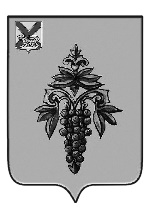 АДМИНИСТРАЦИЯ ЧУГУЕВСКОГО МУНИЦИПАЛЬНОГО ОКРУГА ПРИМОРСКОГО КРАЯ ПОСТАНОВЛЕНИЕ22 июля 2024 года			      с. Чугуевка	                                 № 588-НПА     Об утверждении регламента сопровождения инвестиционных проектов, реализуемых и (или) планируемых к реализации на территории Чугуевского муниципального округаВ соответствии  с Федеральным законом от 06.10.2003 № 131-ФЗ «Об общих принципах организации местного самоуправления в Российской Федерации», приказом Министерства экономического развития Российской Федерации от 26.09.2023 № 672 «Об утверждении Методических рекомендаций по организации системной работы по сопровождению инвестиционных проектов муниципальными образованиями с учетом внедрения в субъектах Российской Федерации системы поддержки новых инвестиционных проектов (Региональный инвестиционный стандарт)», распоряжением Правительства Приморского края от 25.10.2023 № 790-рп «О стандарте деятельности органов местного самоуправления Приморского края по обеспечению благоприятного инвестиционного климата в Приморском крае», руководствуясь статьей 43Устава Чугуевского муниципального округа, администрация Чугуевского муниципального округаПОСТАНОВЛЯЕТ:1. Утвердить прилагаемый регламент сопровождения инвестиционных проектов, реализуемых и (или) планируемых к реализации на территории Чугуевского муниципального округа.2. Настоящее постановление вступает в силу с момента его официального опубликования и подлежит размещению на официальном сайте Чугуевского муниципального округа в информационно – коммуникационной сети Интернет.3. Контроль за исполнением настоящего постановления оставляю за собой.Врио главы Чугуевского муниципального округа, главы администрации				                            Н.В. КузьменчукУТВЕРЖДЕНпостановлением администрацииЧугуевского муниципального округаот «___» июля 2024 года № ______РЕГЛАМЕНТ сопровождения инвестиционных проектов,реализуемых и (или) планируемых к реализациина территории Чугуевского муниципального округаОбщие положенияНастоящий регламент сопровождения инвестиционных проектов, реализуемых и (или) планируемых к реализации на территории Чугуевского муниципального округа (далее – Регламент), определяет  процедуру рассмотрения обращения инвесторов в целях оперативного устранения нарушений законодательства в сфере инвестиционной деятельности и для создания благоприятных условий для развития инвестиционной деятельности на территории Чугуевского муниципального округа.Положения Регламента направлены на унификацию процедуры взаимодействия субъектов инвестиционной деятельности с органами местного самоуправления Чугуевского муниципального округа, снижение административных барьеров при реализации инвестиционных проектов на территории Чугуевского муниципального округа.Настоящий Регламент не распространяется на инвестиционные проекты, финансируемые за счет средств бюджетов всех уровней бюджетной системы Российской Федерации.Понятия, используемые в Регламенте:- инвестор – субъект инвестиционной деятельности, осуществляющий или планирующий осуществлять практические действия по реализации инвестиционного проекта на территории Чугуевского муниципального округа, обратившийся за содействием в реализации инвестиционного проекта (далее – инвестор);- инвестиционная деятельность – вложение собственных, заемных или привлеченных средств и осуществление практических действий по реализации инвестиционного проекта в целях получения прибыли и (или) достижения иного полезного эффекта;- инвестиционный проект – обоснование экономической целесообразности, объема и сроков осуществления капитальных вложений, в том числе необходимая проектная документация, разработанная в соответствии с законодательством Российской Федерации и утвержденными в установленном порядке стандартами (нормами, правилами), а также описание практических действий по осуществлению инвестиций (бизнес – план);- инициатор инвестиционного проекта (далее - инициатор) – организация, независимо от организационно – правовой форсы (в том числе индивидуальный предприниматель без образования юридического лица), планирующая реализовывать инвестиционный проект на территории Чугуевского муниципального округа;- куратор инвестиционного проекта (далее – куратор) – работник администрации Чугуевского муниципального округа в соответствии с отраслевой принадлежностью инвестиционного проекта, ответственный за сопровождение проекта, назначаемый распоряжением администрации Чугуевского муниципального округа;- ответственные исполнители – сотрудники администрации Чугуевского муниципального округа, обеспечивающие в установленные сроки реализацию задач и выполнение мероприятий по сопровождению инвестиционного проекта;- реестр инвестиционных проектов – перечень реализуемых и (или) планируемых к реализации  на территории Чугуевского муниципального округа инвестиционных проектов;- инвестиционный уполномоченный Чугуевского муниципального округа (далее – инвестиционный уполномоченный) – должностное лицо в должности, не ниже заместителя главы администрации Чугуевского муниципального округа, ответственный за решение вопросов в сфере экономического развития, осуществляющий свои полномочия в соответствии с положением об инвестиционном уполномоченном Чугуевского муниципального округа, назначенный постановлением администрации Чугуевского муниципального округа;- уполномоченный орган – управление экономического развития и потребительского рынка администрации Чугуевского муниципального округа (далее – уполномоченный орган) определено ответственным за реализацию полномочий по обеспечению благоприятного инвестиционного климата, привлечению инвестиций и работе с инвесторами в Чугуевском муниципальном округе распоряжением администрации Чугуевского муниципального округа  от  31 января 2020 года № 37-р «О Стандарте улучшения инвестиционного климата в Чугуевском муниципальном округе» - Совет по улучшению инвестиционного климата и развитию предпринимательства при главе Чугуевского муниципального округа – коллегиальный консультативно – совещательный орган, рассматривающий вопросы, связанные с формированием благоприятного инвестиционного и делового климата, развитием инвестиционной деятельности на территории Чугуевского муниципального округа.Иные понятия, используемые в настоящем Регламенте, применяются в значениях, определенных законодательством Российской ФедерацииСопровождение инвестиционных проектовРабота с инвесторами по сопровождению инвестиционных проектов осуществляется администрацией Чугуевского муниципального округа (далее – администрация) в курируемой сфере, при необходимости, во взаимодействии с исполнительными органами государственной власти Приморского края, а также с автономной некоммерческой организацией «Инвестиционное агентство Приморского края».Координацию работы с инвесторами (инициаторами) по сопровождению инвестиционных проектов осуществляет инвестиционный уполномоченный.Мероприятия по сопровождению инвестиционных проектов:Предоставление инвестору (инициатору) информационно – консультативной поддержки, в том числе по вопросам:- порядка осуществления градостроительной деятельности на территории Чугуевского муниципального округа;- имеющихся на территории Чугуевского муниципального округа земельных участках и муниципального имущества для реализации инвестиционного проекта;- наличия/отсутствия объектов инженерной и транспортной инфраструктуры для реализации инвестиционного проекта;- существующих инструментов государственной, муниципальной поддержки, на которые может претендовать инвестор при реализации инвестиционного проекта;- последовательности оформления тех или иных документов, необходимых для реализации инвестиционного проекта, включая формирование перечня разрешительных процедур, необходимых инвестору для реализации инвестиционного проекта.2.3.2. Организационное сопровождение реализации инвестиционного проекта, в том числе:- рассмотрение письменных обращений инвесторов (инициаторов);- оперативная организация инвестиционным уполномоченным переговоров, встреч, совещаний, консультаций, направленных на решение вопросов, возникающих в процессе реализации инвестиционного проекта;- разработка плана мероприятий по сопровождению инвестиционного проекта;- контроль за своевременным исполнением плана мероприятий по сопровождению инвестиционного проекта.2.4. Инвестор, претендующий на сопровождение инвестиционного проекта, по состоянию на дату подачи заявления, должен соответствовать следующим требованиям:- не должен находиться в процессе ликвидации;- в отношении инвестора не должна проводиться процедура банкротства;- не должен иметь задолженность по налогам, сборам и иным обязательным платежам в бюджеты бюджетной системы Российской Федерации;- деятельность инвестора не должна быть приостановлена в порядке, предусмотренных Кодексом Российской Федерации об административных правонарушениях.2.5. Сопровождение инвестиционного проекта осуществляется на безвозмездной основе.2.6. Не подлежат сопровождению инвестиционные проекты:- связанные с привлечением денежных средств, граждан и юридических лиц для долевого строительства жилого и нежилого помещения в соответствии с Федеральным Законом от 30.12.2004г. № 214-ФЗ «Об участии в долевом строительстве многоквартирных домов и иных объектов недвижимости и о внесении изменений в некоторые законодательные акты Российской Федерации»;- по индивидуальному строительству.Порядок и сроки рассмотрения обращений инициаторов инвестиционных проектовОснованием для рассмотрения инвестиционного проекта, претендующего на сопровождение администрацией является заявление инвестора (инициатора) по форме в соответствии с Приложением 1 к настоящему Регламенту.К заявлению прилагаются следующие документы:- бизнес – план инвестиционного проекта;- паспорт инвестиционного проекта по форме (Приложение 2 к Регламенту);- презентация инвестиционного проекта;- копия учредительного документа со всеми изменениями;- копия документа, подтверждающего внесение записи в Единый государственный реестр юридических лиц;- график реализации инвестиционного проекта;- справка налогового органа об отсутствии у инвестора (инициатора) неисполненной обязанности по уплате налогов, сборов, страховых взносов, пеней, штрафов, процентов, подлежащих уплате в соответствии с законодательством Российской Федерации о налогах и сборах;- информационное письмо, подписанное инвестором (инициатором) о реализации проекта на территории Чугуевского муниципального округа и количестве планируемых к созданию рабочих мест.Ответственность за достоверность сведений, предоставляемых в администрацию Чугуевского муниципального округа, несет инвестор.Заявление, с прилагаемыми к нему документами, указанными в пункте 3.1. настоящего Регламента (далее – Заявление), может быть направлено в администрацию Чугуевского муниципального округа:- в отсканированном виде на адрес электронной почты уполномоченного органа admchuguevka_lv@mail.ru ;- почтовым отправлением с уведомлением о вручении на адрес администрации Чугуевского муниципального округа: 692623, Приморский край, с. Чугуевка, ул. 50 лет Октября, 193;- путем личного обращения к инвестиционному уполномоченному администрации Чугуевского муниципального округа по адресу: с. Чугуевка, ул. 50 лет Октября, 193.3.3. Регистрация Заявления осуществляется уполномоченным органом в день его получения.Уполномоченный орган в течение 2-х (двух) рабочих дней со дня регистрации Заявления:- проверяет полноту указанных в Заявлении сведений;- проверяет инвестора на соответствие требованиям, указанным в пункте 2.4. настоящего Регламента.В случае несоответствия инвестора требованиям, указанным в пункте 2.4 настоящего Регламента, и (или) предоставления неполных сведений в Заявлении,  уполномоченный орган возвращает Заявление на доработку предоставившему его инвестору с указанием замечаний, послужившим основанием для возврата.После устранения замечаний, послуживших основанием для возврата Заявления, инвестор вправе повторно обратиться в администрацию в соответствии с настоящим Регламентом.В случае отсутствия оснований для возврата Заявления уполномоченный орган в течение 3-х (трех) рабочих дней с момента регистрации Заявления запрашивает заключения о возможности (невозможности) реализации инвестиционного проекта на территории Чугуевского муниципального округа в отраслевых (функциональных) органах администрации Чугуевского муниципального округа, в компетенции которых находится рассмотрение вопросов, связанных с реализацией инвестиционного проекта.В течение 5 (пяти) рабочих дней отраслевые (функциональные) органы администрации Чугуевского муниципального округа готовят и направляют в уполномоченный орган заключения о возможности (невозможности) реализации инвестиционного проекта на территории Чугуевского муниципального округа.В течение 3-х (трех) рабочих дней со дня получения заключений от органов администрации Чугуевского муниципального округа уполномоченный орган готовит сводное заключение по проекту и направляет его в Совет на рассмотрение.Рассмотрение Советом инвестиционных проектов осуществляется в течение 10 (десяти) рабочих дней со дня подготовки заключения.По результатам рассмотрения Советом выносится решение о целесообразности или нецелесообразности сопровождения инвестиционного проекта. Решение принимается в форме протокола заседания Совета.В течение 3-х (трех) рабочих дней со дня рассмотрения Советом инвестиционного проекта, инвестиционный уполномоченный назначает куратора инвестиционного проекта.Протокол Советам направляется куратором в течение 5 (пяти) рабочих дней со дня его подписания инвестору (инициатору).Ведение реестра инвестиционных проектовИнвестиционные проекты, в отношении которых принято решение о целесообразности сопровождения, в течение 3-х (трех) рабочих дней со дня принятия решения, подлежат включению в реестр инвестиционных проектов (далее – Реестр).Реестр ведется уполномоченным органом согласно Приложению 3.Управление экономического развития совместно с инициатором инвестиционного проекта не реже 1 раза в полугодие проводит мониторинг реализации инвестиционного проекта, включенного в Реестр.Если, при проведении мониторинга установлено отсутствие деятельности в течение календарного года со стороны инициатора инвестиционного проекта, включенного в Реестр, то инвестиционный проект исключается из Реестра, сопровождение инвестиционного проекта прекращается. Об этом в письменном виде сообщается инициатору инвестиционного проекта не позднее 7 (семи) рабочих дней с даты установления таких обстоятельств.Реестр обновляется по мере принятия к сопровождению инвестиционных проектов или исключения из Реестра инвестиционных проектов в случаях, указанных в пункте 6.1. настоящего Регламента.Информация о ходе реализации инвестиционных проектов, включенных в Реестр, размещается управлением экономического развития на официальном сайте Чугуевского муниципального округа в Инвестиционном разделе.Порядок сопровождения инвестиционных проектовПо каждому сопровождаемому инвестиционному проекту куратор разрабатывает проект плана мероприятий по сопровождению инвестиционного проекта (далее – план мероприятий) по форме, согласно Приложению 4.Куратор согласовывает план мероприятий с инициатором инвестиционного проекта.Проект плана мероприятий направляется на рассмотрение и согласование в органы администрации Чугуевского муниципального округа, содействие которых необходимо в реализации инвестиционного проекта инвестору (инициатору).Согласование проекта плана мероприятий осуществляется в срок, не превышающий 3-х (трех) рабочих дней со дня его получения.После получения необходимых согласований проект плана мероприятий утверждается инвестиционным уполномоченным.При необходимости, в проект плана могут быть внесены изменения.При сопровождении инвестиционного проекта:- ответственные исполнители мероприятий обеспечивают в установленные сроки их выполнение;- ежеквартально куратор осуществляет мониторинг хода реализации проекта и направляет результаты мониторинга в уполномоченный орган;- по мере необходимости на заседаниях Совета рассматриваются вопросы, связанные с реализацией инвестиционного проекта;- инвестор (инициатор), в отношении которого принято решение о сопровождении инвестиционного проекта, ежеквартально, не позднее 5 числа месяца, следующего за отчетным кварталом, направляет сведения о ходе реализации инвестиционного проекта по форме согласно Приложению 5 к настоящему Регламенту в адрес куратора проекта.Прекращение сопровождения инвестиционного проектаСопровождение инвестиционного проекта прекращается в случаях:- завершения исполнения всех мероприятий, предусмотренных планом мероприятий;- неисполнение инвестором (инициатором)сроков реализации отдельных мероприятий, предусмотренных планом мероприятий, по которым он выступает ответственным исполнителем, более, чем на 60 рабочих дней;- отказ инвестора (инициатора) от сопровождения инвестиционного проекта на основании его заявления;- ведение в отношении инвестора процедуры банкротства;-  нахождение инвестора в стадии ликвидации.6.2. Инвестор обязан в течение 10 календарных дней со дня вступления в законную силу решения суда о признании инвестора банкротом, лило ликвидации инвестора в качестве  юридического лица или со дня принятия индивидуальным предпринимателем или учредителями, либо органом инвестора, уполномоченным на то учредительными документами, решения о ликвидации, сообщить о таком решении куратору проектаПриложение 1к регламенту сопровожденияинвестиционных проектов,реализуемых и (или) планируемых к реализации на территории Чугуевского муниципального округаВ администрациюЧугуевского муниципального округаот______________________________(инициатор инвестиционного проекта)ЗАЯВЛЕНИЕПрошу оказать содействие по сопровождению инвестиционного проектареализуемого и (или) планируемого к реализации на территории Чугуевскогомуниципального округа_______________________________________________________________________                                                  (название инвестиционного проекта)Приложение:- бизнес-план инвестиционного проекта н а____ л.,- паспорт инвестиционного проекта н а_________л.,- презентация инвестиционного проекта на_____л.,- копии учредительных документов на ________ л.,- график реализации инвестиционного проекта н а____л.,Контактные данные ответственного лица от инициатора инвестиционного проекта(инвестора) для оперативного взаимодействия ______________________________________________________________________________________(Должность, Фамилия, имя, отчество (полностью), контактный телефон, адрес электронной почты, адресместонахождения)Подтверждаю достоверность и полноту представленных сведений.Р у к о в о д и т е л ь __________________            _____________________________                                                          (подпись)                                            (расшифровка подписи) м.п.(печать - при наличии печати)                                                               ДатаПриложение 2к регламенту сопровожденияинвестиционных проектов,реализуемых и (или) планируемых к реализации на территории Чугуевского муниципального округаПАСПОРТИнвестиционного проекта____________________              __________________    ___________________________Должность заявителя                                       (подпись)                                   (Ф.И.О.)«____» _________________ 20___г.Приложение 3к регламенту сопровожденияинвестиционных проектов,реализуемых и (или) планируемых к реализации на территории Чугуевского муниципального округаРЕЕСТРинвестиционных проектов, реализуемых и (или) планируемых к реализации на территории Чугуевского муниципального округаПриложение 4к регламенту сопровожденияинвестиционных проектов,реализуемых и (или) планируемых к реализации на территории Чугуевского муниципального округаУТВЕРЖДАЮИнвестиционный уполномоченныйЧугуевского муниципального округа______________  ________________(подпись)                       (Ф.И.О.)     «___»____________________ 202__г.ПЛАН МЕРОПРИЯТИЙпо сопровождению инвестиционного проекта________________________________________________________________(наименование инвестиционного проекта)Согласовано: ___________________________                               ________________________                                             ______________________________                               (должность)                                                                    (подпись)                                                                                     (Ф.И.О.)  Приложение 5к регламенту сопровожденияинвестиционных проектов,реализуемых и (или) планируемых к реализации на территории Чугуевского муниципального округаСВЕДЕНИЯО ходе выполнения плана мероприятий по сопровождению инвестиционного проекта__________________________________________________________________________________________________(наименование инвестиционного проекта)____________________________________________________________________________________________________(наименование организации)по состоянию на «____» ________________ 202__г.О ходе реализации мероприятийО выполнении плановых значений показателей инвестиционного проекта______________________                                      ___________________________                      _________________________           (должность)                                                                                          (подпись)                                                                      (Ф.И.О. )№ п/пНаименованиеЗначениеПояснения и рекомендации к заполнению12341.Наименование юридического лица/ индивидуального предпринимателяУказывается полное наименование юридического лица / индивидуального предпринимателя2.Юридический/ фактический адресУказывается юридический/ фактический адрес3.Контактные данныеУказать контактные данные для оперативного взаимодействия по вопросам, связанным с проектом (телефон, адрес электронной почты)4.ИНН/ КПП/ ОГРНУказываются реквизиты, присвоенные при постановке на учет5.Ф.И.О., должность контактного лица по проектуПодписывается полностью6.Вид экономической деятельности инвестиционного проектаВид указывается согласно общероссийскому классификатору видов экономической деятельности7.Характер инвестиционного проектаСтроительство, реконструкция, модернизация, выпуск новой продукции на действующем производстве, расширение действующего производства, иное8.Наименование инвестиционного проектаУказывается уникальное наименование инвестиционного проекта9.Описание проектаПриводится краткое описание проекта с указанием его цели, задач, целевого назначения создаваемого, (реконструируемого, модернизируемого) объекта, планируемого экономического и социального эффекта10.Место реализацииУказывается адрес и (или) кадастровый номер земельного участка (земельных участков), на котором (которых) реализуется (планируется к реализации) инвестиционный проект11.Срок реализации проектаУказывается планируемая или фактическая начальная дата инвестиционной фазы проекта (строительство или реконструкция объекта) и планируемая или фактическая дата сдачи объекта в эксплуатацию12.Объем инвестиций (млн.руб.)Указывается объем капитальных вложений в рублях с учетом НДС13.Источники финансирования (млн.руб.)Указывается, за счет каких источников реализуется проект (собственные, заемные, другие)14.Наличие документации по проектуУказывается уже имеющаяся документация по проекту: концепция проекта, технико-экономическое обоснование, бизнес-план, проектно-сметная документация, необходимые согласования и разрешения, конкурсная документация, заключения государственной экспертизы, акты ввода в эксплуатацию и т.д..15.Показатель бюджетной эффективностиУказываются сведения о планируемых объемах налоговых и неналоговых платежей в консолидированный бюджет, млн.руб.15.1.В том числе налог на доходы физических лицУказываются сведения о планируемых объемах поступлений в бюджет Чугуевского муниципального округа, млн.руб.16.Показатель социальной эффективностиУказывается количество создаваемых рабочих мест при выходе на проектную мощность17.Среднемесячный размер заработной платы, тыс.руб.Указывается средний уровень заработной платы при выходе на проектную мощность (указать год)18.Потребность в земельном участкеУказывается адрес, площадь, кадастровый номер (при наличии)19. ПроблемыУказываются имеющиеся проблемы при реализации инвестиционного проекта20.Сведения о предоставленной инвестору поддержкиУказываются виды поддержки на дату предоставления заявления21.Формы требуемой поддержкиОрганизационное сопровождение реализации инвестиционного проекта либо информационно-консультационная поддержка22.Дополнительная информацияУказывается дополнительная информация по проекту, которую инициатор проекта считает существенной для указания№ п/пИнвесторНаименование проектаАдрес места реализации проектаОбъем инвестиций (млн.руб.)Срок реализации проектаРабочие места, планируемые в результате реализации проекта (чел.)Стадия реализации проекта№ п/пСтадия инвестиционного проектаНаименование мероприятияСрок проведения мероприятияОтветственный исполнитель№ п/пНаименование мероприятияСрок реализацииСрок реализацииОтветственный исполнительИнформация о ходе исполнения мероприятия№ п/пНаименование мероприятияпланфактОтветственный исполнительИнформация о ходе исполнения мероприятия1.№ п/пНаименование показателяПлановое значение на отчетную датуФактическое значение на отчетную дату1234Сумма осуществленных капитальных вложений, млн.руб..